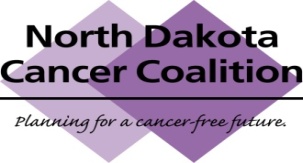  North Dakota Cancer Coalition (NDCC) Conference CallMonday May 14, 201812 to 1 pm Central time(Call in for roll call between 11:50 am and 12) Use Webex link below for presentation, call 1-866-347-9524 for audiohttps://nddoh-chs.webex.com/nddoh-chs/onstage/g.php?MTID=ed2b1fb8e035293a9a111ac02571704dbPlease Mute phones using *# after roll call *Do not put the call on hold. Hang up and call back in if needed.                                                       Meeting Minutes Welcome – Stefanie Meyer, ChairCall meeting to order at 12:03 pm.  Stefanie –“ Thank you for allowing me to be the chair of the North Dakota Cancer Coalition – excited for what is to come”Additions to the AgendanoneApproval of Minutes from February – review prior to the meeting https://www.ndcancercoalition.org/image/cache/NDCC_Minutes_2-5-18.pdf 	Any changes or comments?  NoneMotion approved : Connie Geyer Second: Rachel RamsayTreasure’s Report Geneal Roth, Treasurer 	Financial Audit Report- TBD NDCC Member Balance as of 2-5-18 $10,547.41One expense- $208.10Balance as of 5-14-18 $10,339.31Motion approved Connie GeyerSecond: Mallory KoshiolShane Jordan -financial audit report.  Audit was completed with balance of  $10,557.41Motion approved: Mallory KoshiolSecond Kjersti HintzNew Members Jodie Fetsch, Interim Secretary Tuan Bui- Face and Jaw Surgery CenterAmanda Houston-SurvivorRoxanne Vendsel- First District Health UnitLeanne Kilzer- AltruMelanie Nadeau- American Indian Public Health Resource CenterMotion approved Connie Guyer Second: Rachel RamsayTurn ND Blue Photo Contest Winners- Shannon Bacon , Workgroup Member and American Cancer Society RepresentativeTurn ND Blue Winners31 entries 4 categoriesCommunity and Educational Group           Winner - NDSU Public Health MPH group           Honorable mention - University of Mary NursingNon-medical worksitesWinner- BCBS ND            Honorable mention – City Works and Burleigh Public HealthDirect CareWinner-  West River Health Services             Honorable mention- Bismarck Cancer CenterHospital Winner- West River Health Services HospitalHonorable mention- Sanford Workgroup Updates- Shannon Bacon (Screening and Early Detection) Molly Howell (HPV Taskforce)Barb Steiner – Screening and Early Detection Work groupTwo awareness campaigns- Colorectal Cancer Awareness in March and Breast Cancer Awareness in October Objectives:Increase public Awareness of Breast Cancer prevention and early detectionIncrease breast cancer survivors’ awareness of surveillance and care after treatment. Health Care Provider Dr. Ruhland helped promote breast cancer awareness and follow up.  She discussed imaging after treatment.   Updated the breast cancer awareness display board.  Social media tool kit offered. Analytics were tracked by certain organizations # reached # views posts comments.  Testimonials performed better than the video.  Both campaigns were a big success.  Molly Howell - HPV taskforceNDIIS 100% children immunization and 94% adults have one adult dose entered.  Coverage rates age 13 to 17 in NDIIS females with one dose- started with girls and added males.50% completion rate for females and 45% for males.American Indians have higher rates of vaccination for HPV.ND rates are higher than national average for both females and males.  ND is doing a good job getting their adolescents vaccinated.  Task force- 30 members with multiple agencies including Merck, Face and Jaw Surgery physicians, Roger Maris Cancer Center, NDDoH etc.  Quarterly calls Cervical Cancer awareness month – HPV grants include Bismarck Burleigh, Emmons, Rolette, AltruMission HPV Cancer Free Project Shannon Bacon	Shannon – June 8 campaign through the ACS- modeled after the 80% by 2018 colorectal Increase routine HPV vaccination – bring up in line with MCV vaccination.The coalition supports this initiative.Steering Committee UpdatesMallory Koshiol-Vice ChairSteering committee updates- met as a group on April 6 in Jamestown with in person and video conferencing.Changes in workgroups to come – disbanding the data group.  How do we make the evaluation strategies robust?  How do we correlate with the state plan?  We are defining the roles and responsibilities of the groups.  The coalition is full of great people.  Use of social media – new website, how to involve more people to help with responsibilities. Reviewed state cancer plan.  How do we make sure that we align with the state cancer plan?   Doing awesome work over the past years and looking for the new work in the future.Election of Chair,Treasurer,and Secretary- Stefanie Meyer and Jesse Tran, NDDoH Liaison Voting Link: https://ndhealth.qualtrics.com/jfe/form/SV_cUAzuysnTPwkRmZChair nomination:  Mallory KoshiolNominations from the floor:- noneTreasurer: Geneal Roth Nominations from the floor- noneSecretary nomination: Shannon BaconNominations from the floor - noneVote through the link on the agendaVoting will be open until the close of business on WednesdayAnnouncements will be made when voting is closedNext NDCC General Membership meeting is August 13, 2018 at 12 pm via TeleconferenceMeeting Adjourned Meeting is adjourned at 12:40 pmIf any NDCC members or others who joined the call and did not provide their name for roll call, please send an e-mail to ndcc@nd.gov and let us know you attended the call. Take questions or comments at this time.